Warszawa, 13.04.2017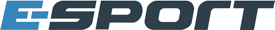 E-Sport w ofercie Multimedia PolskaMultimedia Polska, jako pierwszy ogólnopolski operator kablowy wprowadza kanał E-Sport w wersji HD. Nowy kanał dostępny będzie w 2 pakietach:SuperBox i MaxBox na numerach EPG:EPG 185  - HFCEPG  522 - IPTVInformacje o kanaleE-Sport to kanał poświęcony w stu procentach grom wideo oraz rosnącemu światowemu fenomenowi – sportom elektronicznym. Dzięki prawom do transmisji największych e-sportowych turniejów, na kanale pojawią się setki godzin z transmisji na żywo prosto z warszawskiego studia.Więcej informacji:Anna Janusz – z-ca dyr. Biura PR Multimedia Polskatel. 691 766 945 a.janusz@multimedia.pl Maciej Krupowies – Managing Partner E-Sporttel. 690-168-359 maciej.krupowies@esptv.pl